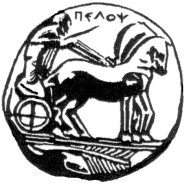 UNIVERSITÉ DU PÉLOPONNÈSEÉCOLE DES BEAUX-ARTSDÉPARTEMENT D’ÉTUDES THÉÂTRALES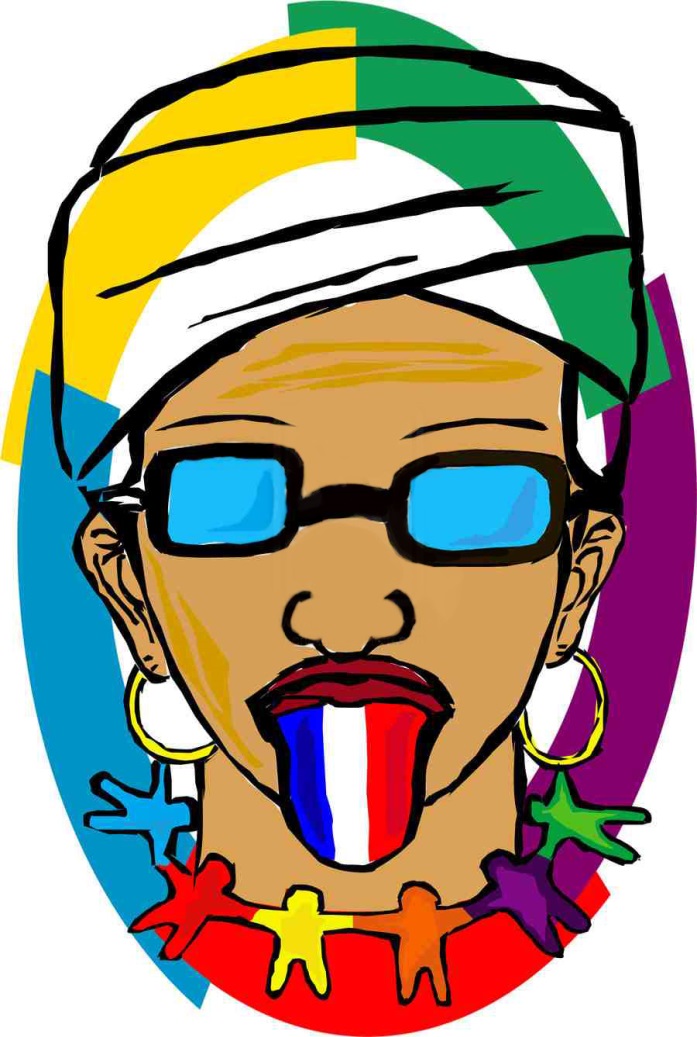 FRANCOPHONIE 2015-création de Cahya Kusuma Wardhani-Voyage de lecture au théâtre francophone du mondeAvec la participation des étudiantes: Noémie Baron, Euphrosyne Giannakena, Μοrgane Cornet, Vicky Zarkada, Christina Themeli, Rea Thomakou, Flore Leclerq, Catherine Leoudi, Angelique Dadi, Vicky PapaliossiResponsable scientifique : Dr. Christina Oikonomopoulou, Membre du Personnel Enseignant SpécialiséBâtiment Central de la FacultéJEUDI, le 26 MARS 2015 à 19.00 